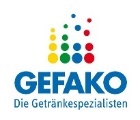 Mit uns Feste feiern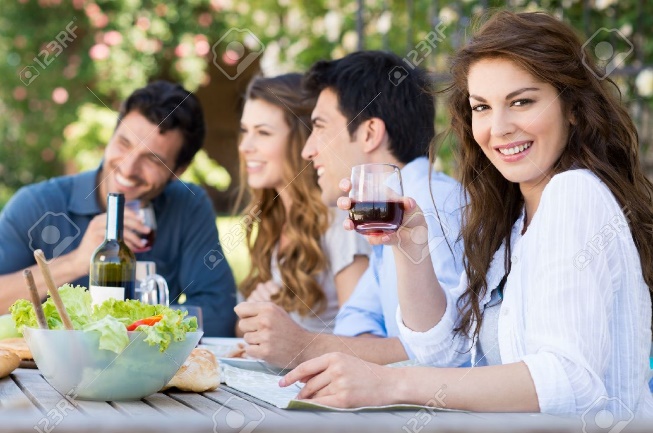 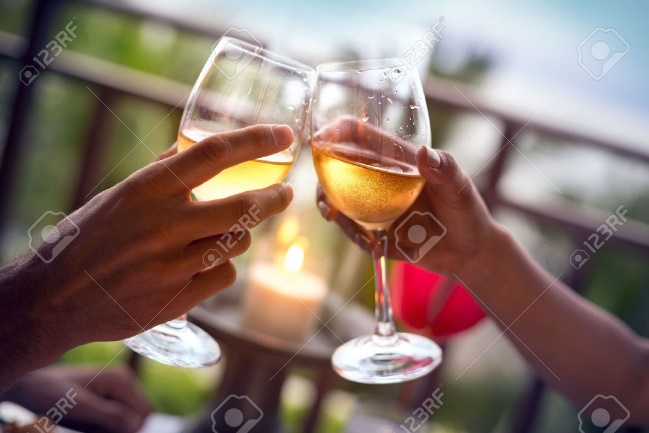 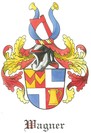 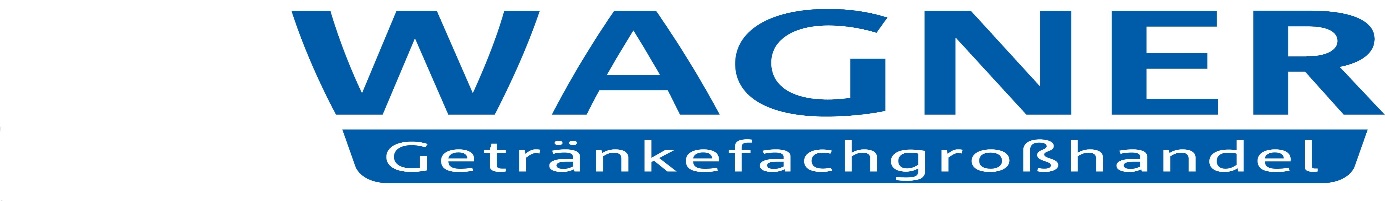 www.wagner-walzbachtal.de      Tel. 0 72 03 / 63 55        info@wagner-walzbachtal.deKühlanhängerEgal, ob private Feste oder Großveranstaltung: unsere Kühlwägen sorgen immer für kalte Getränke. Kühl - AnhängerDie Tandem-Anhänger sind für Pkws geeignet.  Hiervon haben wir 8 Stück in verschiedenen Größen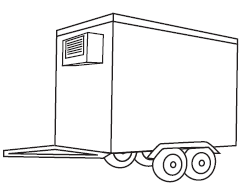 Großer AnhängerDer große Anhänger ist ausschließlich für Lkws geeignet und nur auf ausreichend langer Vorbestellung möglich.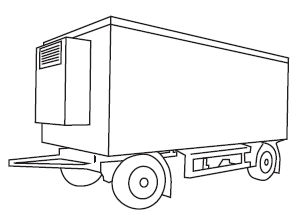 Ausschankwagen Der schönste Treffpunkt auf jedem Fest ist der Bierstand. Unsere wetterfesten und abschließbaren Ausschankwagen sind mit und ohne Kühlzelle, mit zwei oder vier Zapfsäulen erhältlich. Der ausklappbare Tresen lädt zum gemütlichen Biertrinken mit Freunden ein.		Ausschankwagen mit Kühlzelle 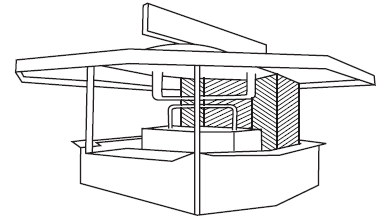 Ausschankwagen ohne Kühlzelle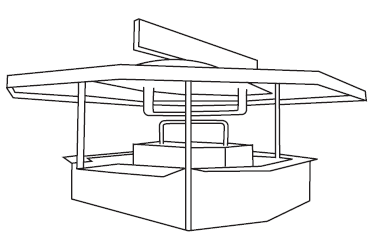 DurchlaufkühlerHier spielt im Festzelt wirklich die Musik: Am Schanktisch wird perfektes Fassbier gezapft. Ob mit einem oder zwei Zapfhähnen – der Durchlaufkühler kühlt das Bier auf die ideale Genusstemperatur und verhindert ein Aufschäumen.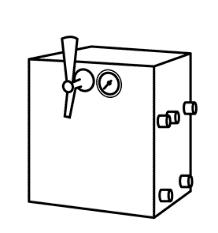 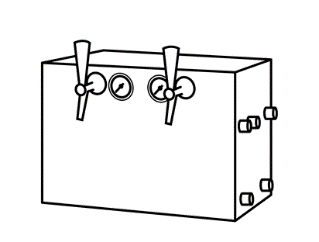 KühlschrankBei kleinen Veranstaltungen oder als Zusatzgerät reicht oftmals auch ein Kühlschrank für erfrischende Getränke aus der Flasche. 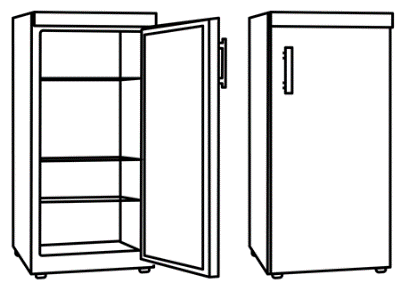 Kühltruhe (keine Tiefkühltruhe)FestgarniturKein Fest ohne Bierbank. Eine Festgarnitur besteht aus zwei Bänken und einem Tisch, somit perfekt für 8 - 10 Personen. Und wenn Sie nach einer fabrikneuen Festgarnitur für einen ganz besonderen Anlass suchen, dann ist die Festgarnitur genau das richtige. Selbstabholung möglich, gerne liefern wir auch größere Bestellungen bequem in zwei Boxgrößen an.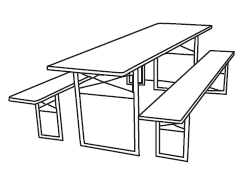 Zelte und Zeltheizungen führen wir leider nicht Sonnenschirm 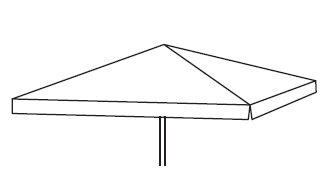 Stehtische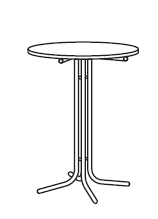 Theke für Ausgabe bzw. Spültheke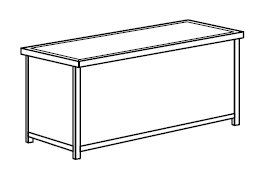 Gläserkorb mit Gläser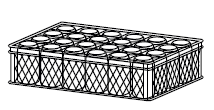 Bitte beachten: Alle Maßangaben sind circa MaßeBitte beachten Sie, dass wir zu bestimmten Zeiten teilweise eine sehr lange Vorbestellliste führen müssen. D.h. wer zuerst bestellt hat die größte Auswahl.Diese Aufstellung erhebt keinen Anspruch auf Vollständigkeit und Richtigkeit. Bei Fragen wenden Sie sich bitte an unsere Mitarbeiter/innen. Notizen: AusführungGeschlossener KofferStellplätze oder max. Nutzlast3-6 Stellplätze oder max. 1.400 kgStromLichtstrom 230 VZul. Gesamtgewicht1.200 - 2.600 kgGröße (L x B x H)      Bsp.:5,80 m x 2,30 m x 2,60 m AusführungGeschlossener KofferStellplätze oder max. Nutzlast4 Stellplätze oder max. 1.480 kgStromLichtstrom 230 VZul. Gesamtgewicht2.600 kgGröße (L x B x H)5,80 m x 2,30 m x 2,60 m AusführungAnhänger mit AusschankStromLichtstrom 230 VWasseranschlussZulauf + AblaufAnzahl Zapfhähne4 ZapfhähneZul. Gesamtgewicht2.600 kgGröße (L x B x H)Ab 5,70 m x 2,35 m x 2,65 m AusführungAnhänger mit AusschankStromLichtstrom 230 VWasseranschlussZulauf + AblaufAnzahl Zapfhähne2-4 ZapfhähneZul. Gesamtgewicht2.600 kgGröße (L x B x H)Ab 5,70 m x 2,35 m x 2,65 m Ausführung1-leitig2-leitigStromLichtstrom 230 VLichtstrom 230 VAnzahl Zapfhähne1 Zapfhahn2 ZapfhähneGröße (L x B x H)0,50 m x 0,40 m x 0,50 m 0,70 m x 0,60 m x 0,60 m StromLichtstrom 230 VGröße innen (L x B x H)0,60 m x 0,60 m x 1,50 m  Größe außen (L x B x H)0,60 m x 0,60 m x 1,70 m  StromLichtstrom 230 VGröße innen (L x B x H)1,00 m x 0,60 m x 1,00 m  Größe außen (L x B x H)1,10 m x 0,65 m x 1,10 m  AusführungFestgarnitur normalGröße Palette (10 Stück oder 15 Stück)2,30 m x 1,15 m Größe Tisch (L x B x H)2,20 m x 0,50 m Größe Bank (L x B x H)2,20 m x 0,26 m AusführungSonnenschirm mit Sockel (einfache Ausführung)Durchmesser3 m +Andere Größen auf AnfrageAusführungRund    80cm0,80 m x 1,05mRechteck (L x B x H)  ähnl. wie Festzeltgarnitur2,00 m x 0,50 m x 1,00 mAusführungTheke teilw. klappbarWasseranschlusskeineStromanschlusskeineGröße (L x B x H)5,80 m x 0,75 m x 0,95 m AusführungKorbAnzahl Gläser im Korb20 – 40 Größe (L x B x H)0,60 m x 0,40 m  